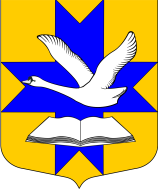 Администрация муниципального образованияБольшеколпанскоЕ сельскоЕ поселениЕГатчинского муниципального районаЛенинградской областиП О С Т А Н О В Л Е Н И Еот  "17"  февраля 2014 г.                                                                                                 № 39В соответствии с Федеральным законом от 06.10.2003г. №131-ФЗ «Об общих принципах организации местного самоуправления в Российской Федерации», с Градостроительным кодексом Российской Федерации от 29.12.2004 N 190-ФЗ (ред. от 28.07.2012), а также в целях устойчивого развития территории администрация Большеколпанского сельского поселенияПОСТАНОВЛЯЕТ:Внести в приложение №1 постановления от 30.09.2013г. № 341 «Об утверждении ведомственной целевой программы «Подготовка проектов планировки территорий и проектов межевания земельных участков, а также постановка на государственный кадастровый учёт в 2014 – 2016 годах» следующие изменения:В Перечне земельных участков планируемых для подготовки проектов планировки территорий и проектов межевания, а также постановка на государственный кадастровый учёт муниципального образования Большеколпанское сельское поселение Гатчинского муниципального района ленинградской области строки заменить строками следующего содержанияВ Паспорта ведомственной целевой программы «Подготовка проектов планировки территорий и проектов межевания земельных участков, а также постановка на государственный кадастровый учёт в 2014 – 2016 годах» Объём финансовых ресурсов, необходимый для реализации Программы, Источники финансирования Программы слова «Общий объём финансовых ресурсов, необходимый для реализации Программы составляет 13 683,50 тыс.рублей, в том числе за счёт средств: местного бюджета 13 683,50 тыс. рублей Из них: 2014 год – 3 800,00 тыс.рублей;» заменить словами «Общий объём финансовых ресурсов, необходимый для реализации Программы составляет 12 683,50 тыс.рублей, в том числе за счёт средств: местного бюджета 12 683,50 тыс. рублей Из них: 2014 год – 2 800,00 тыс.рублей;».В п.1.4. Мероприятия, направленные на реализацию ведомственной целевой Программы Раздела 1 строкузаменить строкой следующего содержания В п.1.5. Сроки реализации ведомственной целевой Программы Раздела 1 слова «2014 году – 3 800,00 тыс.рублей;» заменить словами следующего содержания «2014 году – 2 800,00 тыс.рублей;».В абзаце 3 п.2.1 Обоснование объёма средств на реализацию ведомственной целевой Программы Раздела 2 слова «по муниципальному образованию 13 683,50 тыс.рублей» заменить словами следующего содержания «по муниципальному образованию 12 683,50 тыс.рублей». Приложение: новая редакция Приложения № 1.Глава администрации                                                                                             М.В.БычининаО внесении изменений в ведомственную целевую программу «Подготовка проектов планировки территорий и проектов межевания земельных участков, а также постановка на государственный кадастровый учёт в 2014 – 2016 годах»№ п/пНаселённый пунктНаименование дороги, улицПротяжённость, мШирина, мПлощадь, м.кв.Сумма, руб2014 год2014 год2014 год2014 год2014 год2014 год2014 год1с.Никольскоепер.Киевский220,0015,003300,00495001с.НикольскоеКооперативная400,0015,006000,00900001с.НикольскоеЛесная 200,0015,003000,00450001с.НикольскоеМира500,0015,007500,001125001с.НикольскоеМолодёжная 500,0015,007500,001125001с.НикольскоеНабережная 200,0015,003000,00450001с.НикольскоеПарковая 750,0015,0011250,001687501с.НикольскоеСадовая 200,0015,003000,00450002д.Большие КолпаныДК и стадион0,000,0040000,002000003д.Новые Черницыв т.ч. ул.Южная2170,0015,0032550,004130004д.Старые Черницыпо дер.1400,0015,0021000,005250005д.Ротковопо дер.1000,0015,0015000,003750005д.Ротковопроулок400,0015,006000,001500005д.Ротковосъезд с под.250,0015,003750,00937506д.Малые Колпаныпридомовая территория д. ул.Западная, проект планировки0,000,0015000,00375000ИтогоХ8190,00Х177850,002800000Всего Х24820,00Х507300,0012683500,00Год реализацииОбъём финансирования Программы (руб.)Объём финансирования Программы (руб.)Год реализацииВсегосредства бюджета муниципального образования20143 800,00 3 800,002014100 %100 %Год реализацииОбъём финансирования Программы (руб.)Объём финансирования Программы (руб.)Год реализацииВсегосредства бюджета муниципального образования20142 800,002 800,002014100 %Приложение №1к постановлению№ 39  от "17" февраля 2014г.Приложение №1к постановлению№ 39  от "17" февраля 2014г.Приложение №1к постановлению№ 39  от "17" февраля 2014г.Приложение №1к постановлению№ 39  от "17" февраля 2014г.Приложение №1к постановлению№ 39  от "17" февраля 2014г.Приложение №1к постановлению№ 39  от "17" февраля 2014г.Приложение №1к постановлению№ 39  от "17" февраля 2014г.Перечень земельных участков планируемых для подготовки проектов планировки территорий и проектов межевания, а также постановка на государственный Перечень земельных участков планируемых для подготовки проектов планировки территорий и проектов межевания, а также постановка на государственный Перечень земельных участков планируемых для подготовки проектов планировки территорий и проектов межевания, а также постановка на государственный Перечень земельных участков планируемых для подготовки проектов планировки территорий и проектов межевания, а также постановка на государственный Перечень земельных участков планируемых для подготовки проектов планировки территорий и проектов межевания, а также постановка на государственный Перечень земельных участков планируемых для подготовки проектов планировки территорий и проектов межевания, а также постановка на государственный Перечень земельных участков планируемых для подготовки проектов планировки территорий и проектов межевания, а также постановка на государственный кадастровый учёт муниципального образования Большеколпанское сельское поселение Гатчинского муниципального района Ленинградской областикадастровый учёт муниципального образования Большеколпанское сельское поселение Гатчинского муниципального района Ленинградской областикадастровый учёт муниципального образования Большеколпанское сельское поселение Гатчинского муниципального района Ленинградской областикадастровый учёт муниципального образования Большеколпанское сельское поселение Гатчинского муниципального района Ленинградской областикадастровый учёт муниципального образования Большеколпанское сельское поселение Гатчинского муниципального района Ленинградской областикадастровый учёт муниципального образования Большеколпанское сельское поселение Гатчинского муниципального района Ленинградской областикадастровый учёт муниципального образования Большеколпанское сельское поселение Гатчинского муниципального района Ленинградской области№ п/пНаселённый пунктНаименование дороги, улицПротяжён-ность, мШирина, мПлощадь, м.кв.Сумма, руб.2014 год2014 год2014 год2014 год2014 год2014 год2014 год1с.Никольскоепер.Киевский220,0015,003300,00495001с.НикольскоеКооперативная400,0015,006000,00900001с.НикольскоеЛесная200,0015,003000,00450001с.НикольскоеМира500,0015,007500,001125001с.НикольскоеМолодёжная500,0015,007500,001125001с.НикольскоеНабережная200,0015,003000,00450001с.НикольскоеПарковая750,0015,0011250,001687501с.НикольскоеСадовая200,0015,003000,00450002д.Большие КолпаныДК и стадион0,000,0040000,002000003д.Новые Черницыв т.ч. ул.Южная2170,0015,0032550,004130004д.Старые Черницыпо дер.1400,0015,0021000,005250005д.Ротковопо дер.1000,0015,0015000,003750005д.Ротковопроулок400,0015,006000,001500005д.Ротковосъезд с под.250,0015,003750,00937506д.Малые Колпаныпридомовая территория д. ул.Западная, проект планировки0,000,0015000,00375000ИтогоХ8190,00Х177850,0028000002015 год2015 год2015 год2015 год2015 год2015 год2015 год7д.Большие КолпаныСтарая1100,0015,0016500,004950007д.Большие Колпаныпер.Восточный300,0015,004500,001350007д.Большие КолпаныКооперативная250,0015,003750,001125007д.Большие КолпаныСредняя400,0015,006000,001800007д.Большие Колпаны1-ой Семилетки600,0015,009000,002700008д.ХимозиОполченцев1500,0015,0022500,006750008д.ХимозиВосточная1000,0015,0015000,004500008д.Химозипер.Восточный300,0015,004500,001350008д.ХимозиЖелезнодорожная200,0015,003000,00900008д.ХимозиКрайняя800,0015,0012000,003600008д.ХимозиЛесная150,0015,002250,00675009д.ПарицыЖелезнодорожная300,0015,004500,001350009д.Парицыпер.Железнодорожный600,0015,009000,002700009д.ПарицыПулеметчика Звонова600,0015,009000,002700009д.Парицыпер.Речной250,0015,003750,001125009д.ПарицыСредняя500,0015,007500,002250009д.Парицыпер.Ковенский160,0015,002400,00720009д.Парицыпроезд к д.79а, д.79б140,0015,002100,0063000ИтогоХ9150,00Х137250,0041175002016 год2016 год2016 год2016 год2016 год2016 год2016 год10д.Корписаловопроезды500,0015,007500,0022500011д.Новое Хинколововся деревня2550,0015,0038250,00114750012д.Старое Хинколововся деревня1000,0015,0015000,0045000013д.Тихковицыул.Прогон600,0015,009000,0027000013д.Тихковицыпроезд к д.16, ул.Прогон140,0015,002100,006300013д.Тихковицыул.Новая300,0015,004500,0013500013д.Тихковицык д.19120,0015,001800,005400014д.Вопшавосточный квартал0,000,0080000,00240000015д.Малые Колпаныпер.Речной350,0015,005250,0015750016д.ХимозиПолевая300,0015,004500,0013500016д.Химози1-я линия130,0015,001950,005850016д.Химози2-я линия130,0015,001950,005850016д.Химози3-я линия130,0015,001950,005850016д.Химози4-я линия130,0015,001950,005850016д.ХимозиОзёрная1100,0015,0016500,00495000ИтогоХ7480,00Х192200,005766000ВсегоХ24820,00Х507300,0012683500,00Глава администрацииГлава администрацииГлава администрацииМ.В. БычининаМ.В. Бычинина